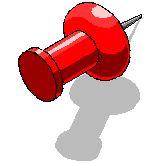 KTBERNa een succesvolle startdag, hebben we heel veel zin om met jullie aan het nieuwe KSA-jaar te beginnen!DAG VAN DE JEUGDBEWEGING21 oktober is het een heeeeeele speciale dag! De dag waarop alle jeugdbewegingen gevierd worden. We doen fier ons uniform aan naar school! Doen jullie mee? Stuur een foto van jezelf door naar jeugdraad@ksatuilt.be  of naar onze Facebookpagina en wie weet beland jij wel op onze sociale media!INSCHRIJVINGEN EN BETALINGEN:De proefmaand is na 30 oktober gedaan, wil jij graag lid worden bij KSA Tuilt? Schrijf je dan snel in via onze site (www.ksatuilt.be). Het lidgeld bedraagt 40 euro, dit kan je best betalen via overschrijving op het rekeningnummer BE12 7845 8974 7292 met vermelding: naam lid – lidgeld. Heb jij nog vragen of zit je met twijfels, aarzel dan niet om contact op te nemen met Wout (wout@ksatuilt.be).KAARTENVERKOOPWij hopen op jullie massale opkomst op onze lekkere pastadag. Ook rekenen wij op onze trouwe Tuiltenaren die aanwezig zullen zijn. Daarom gaan trekken we een hele week de straat op om van deur tot deur te gaan verkopen. Deze verkoop zal telkens doorgaan van 18.00u tot 20.00u van maandag tot en met vrijdag. De leiding zal ook voltallig aanwezig zijn om jouw KSA’er te begeleiden.Wie thuis zelf een veiligheidsvestje heeft, mag dit alvast aandoen. Als je dat zelf niet hebt, krijg je één van ons. We hopen dat alle leden minstens 1 avond aanwezig zijn om mee te verkopen zodat we dan ook tijdig je omslag kunnen meegeven met je eigen kaarten! Indien je minstens 2 avond aanwezig bent, krijg je een lekkere verrassing van ons!DE PASTADAGOp kamp gaan is ook… financiële activiteiten houden om dat allemaal te bekostigen! En het is alweer bijna zo ver! Op zondag 23 oktober houden wij onze jaarlijkse pastadag. Eindelijk weer een pastadag zoals we het het liefste hebben: in de Biekaar van Tuilt, opgediend door de leukste leiding van het land! ‘s Middags en ’s avonds kan je genieten van een heerlijk pasta- of saladebuffet. Alle leden krijgen een omslag mee op de activiteit met daarin 3 inschrijvingskaarten die je natuurlijk moet proberen te verkopen aan familie, vrienden, buren…Alle kaarten, dus ook die je zelf meekrijgt in de envelop, moeten terug binnen voor zondag 17 oktober! Dit is natuurlijk noodzakelijk om de juiste hoeveelheid eten in te schatten en aan te kopen. De inschrijvingsstrookjes mogen samen met het geld afgegeven worden aan iemand van de leiding of mogen in de brievenbus van de jeugdlokalen gestoken worden.Datum activiteitTijd LocatieOpmerkingenZondag 2 Oktober14.00 – 16.30JeugdlokalenWil je komen proberen en ben je nog geen lid? Kom dan proberen bij de leukste KSA van het land!Maandag 3 oktober t.e.m. vrijdag7 oktober18u-20uBrengen en halen aan jeugdlokalenMeer info onderaan de pagina.Zondag9 oktober14.00 - 16.30JeugdlokalenWil je komen proberen en ben je nog geen lid? Kom dan proberen bij de leukste KSA van het land!Zondag16 oktober////Geen activiteit, de leiding is op weekend voor een goed verloop van het nieuwe KSA-jaar.Zondag 23 oktober11.30-14.0016.30-20.00Biekaar TuiltPastadag! Zie onderaan meer informatieZondag 30 oktober 14.00-16.30JeugdlokalenWil je komen proberen en ben je nog geen lid? Vandaag is de laatste dag dat je gratis kan komen proberen! Vanaf volgende activiteit dient je kind ingeschreven te zijn!